SMLOUVA O DÍLO uzavřená dle § 2586 a následujících zákona č. 89/2012 Sb., Občanského zákoníkuNíže uvedeného dne, měsíce a roku byla uzavřena mezi smluvními stranami smlouva o dílo tohoto znění:I.Smluvní stranyZhotovitel:		Data-ing, s.r.o. Adresa:		V Olšinách 2300/75, 100 00 Praha 10 - Strašnice Zastoupený:		Martinem Hruškou / jednatelem, Lenkou Kazeckou / jednatelkouČíslo účtu:		Raiffeisenbank, a.s.  7179000001/5500IČ:			25254863DIČ:			CZ25254863OR:			obchodní rejstřík vedený Městským soudem v Praze, oddíl C, vložka 282493 Objednatel:		Dětský domov Domino, Plzeň Adresa:		Vojanova 1029/22, 318 00 Plzeň Zastoupen:		Mgr. Naďa ErbováČíslo účtu:		259444727/0300 IČ:			49778170II.Předmět smlouvyPředmětem plnění této smlouvy je realizace dodávky Modernizace LED osvtlení v objektu  objednatele na adrese Vojanova 1029/22, 318 00 Plzeň. Dodávkou projektu Modernizace LED osvětlení se rozumí poskytnutí komplexní služby, včetně dopravy, instalace, zaškolení a předání zakázky, jejíž položkový rozpis je uveden v příloze č. 1. Objednatel se zavazuje dokončené dílo převzít a zaplatit sjednanou cenu podle článků IV. a V. této smlouvy.III.Doba a místo plněníZhotovitel se zavazuje zahájit stavební práce na předmětném díle nejpozději do 1.1.2022.Zhotovitel se zavazuje dokončit a předat dílo objednateli do 30.4.2022.Objednatel se zavazuje předat zhotoviteli staveniště v termínu do 1.1.2022, nejpozději v den zahájení prací.Místem plnění je budova Vojanova 1029/22, 318 00 Plzeň.IV.Cena dílaSmluvní strany se dohodly na ceně díla ve výši:	Cena díla bez DPH činí 501 298,- Kč. DPH 21% činí 105 272,58,- Kč, cena díla celkem vč. DPH 	činí 606 570,58 ,-  Kč (slovy tři sta devadesát tři tisíc jedno sto osmdesát devět korun českých 	padesát haléřů včetně 	DPH)Cena díla zahrnuje veškeré náklady zhotovitele spojené s provedením předmětu díla.V.Platební podmínkyZhotovitel je oprávněn fakturovat cenu díla takto: 100 % ceny díla po úspěšném předání díla.Faktura musí obsahovat náležitosti dle §28 odst. 2 zákona č. 235/2004 Sb., o dani z přidané hodnoty, ve znění pozdějších předpisů a náležitosti dle §13a zákona č. 513/1991 Sb., obchodní zákoník, ve znění pozdějších předpisů.Konečnou fakturu zhotovitel vystaví a zašle objednateli po předání a převzetí díla. Lhůta splatnosti faktury je 30 dnů.Faktury se považují za proplacené okamžikem připsání fakturovaných částek na účet zhotovitele uvedený na fakturách.VI.Předání dílaDílo je považováno za dokončené, pokud jsou dokončené veškeré práce a dodávky. Zároveň musí být doložené veškeré zápisy a protokoly o zkouškách a revizích vyžadované příslušnými technickými normami. Součástí díla budou i předepsané certifikáty, záruční listiny a návody k obsluze.Objednatel je povinen zahájit přejímání provedeného díla do 3 dnů od zhotovitelovy výzvy. Objednatel se zavazuje přejímání díla ve zmíněné lhůtě zahájit a bez zbytečného odkladu ho dokončit.Objednatel je oprávněn odmítnout převzetí díla pro vady a nedodělky, které samy o sobě nebo ve svém úhrnu brání řádnému užívání díla.Převzetí díla bude provedeno formou zápisu, který podepíší zmocnění zástupci obou smluvních stran. Zápis bude obsahovat též soupis zjištěných vad a nedodělků, které nebrání řádnému užívání díla, s dohodnutými lhůtami pro jejich odstranění.Zhotovitel je povinen vyklidit staveniště do 14 dnů od podepsání zápisu o převzetí díla, nebude-li v předávacím protokolu- zápisu o předání sjednáno jinak. VII.Vlastnické právo k zhotovované věci a nebezpečí škody na níVlastnické právo k zhotovované věci přechází na objednatele okamžikem předání a převzetí.Nebezpečí škody na zhotovené věci nese od počátku zhotovování do předání a převzetí díla zhotovitel.VIII.Odpovědnost za vady dílaZhotovitel poskytne objednateli záruku za provedené dílo po dobu 24 měsíců ode dne podepsání zápisu o převzetí díla. Záruka na dodané zařízení je stanovena dle záruk výrobců.Výskyt záručních vad oznámí objednatel zhotoviteli spolu s uplatňovanými reklamačními nároky bez zbytečného odkladu po jejich zjištění. Zhotovitel je povinen sdělit objednateli své stanovisko k reklamaci nejpozději do 14 kalendářních dnů od jejího doručení a zároveň si s objednatelem dohodne termín odstranění vad. Neučiní-li tak, má se zato, že reklamaci uznává a odstranění vad provede ve lhůtách stanovených níže.Zhotovitel je povinen nastoupit na odstranění záruční vady do 14 kalendářních dnů od jejího řádného oznámení, nedohodne-li se s objednatelem jinak.Zhotovitel je povinen odstranit záruční vadu do 30 kalendářních dní, nedohodne-li se s objednatelem jinak.IX.Smluvní pokuta a úroky z prodleníZhotovitel je povinen zaplatit objednateli za nedodržení termínu dokončení a předání díla smluvní pokutu ve výší 0,02% nedodaného díla za každý, byť i započatý, den prodlení.Objednatel je povinen zaplatit zhotoviteli za prodlení s úhradou faktury úrok z prodlení ve výši 0,02% z dlužné částky bez DPH za každý, byť i započatý, den prodlení.X.Odstoupení od smlouvyObjednatel je oprávněn odstoupit od smlouvy v souladu s §344 a násl. obchodního zákoníku.Objednatel je oprávněn odstoupit od smlouvy, jestliže byl vyhlášen konkurz na majetek zhotovitele nebo řízení o vyrovnání.Bude-li zhotovitel v prodlení se zahájením prací podle článku III. odst. 1 této smlouvy, je toto považováno za závažné porušení smlouvy a objednatel je oprávněn odstoupit od smlouvy.Sjednává se platnost odstoupení zhotovitele od smlouvy o dílo s ohledem na vyšší moc. Za vyšší moc se považuje mobilizace, živelná pohroma, apod.XI.Povinnosti Zhotovitele a ObjednateleZhotovitel je povinen po skončení montáže zařízení provést závěrečnou provozní zkoušku. Na základě kladných výsledků závěrečné provozní zkoušky bude mezi stranami smlouvy uzavřen celkový předávací protokol.Zhotovitel je povinen poskytovat objednateli i mimozáruční servisní služby podle aktuálního platného ceníku servisních služeb.Objednatel je povinen zajistit Zhotoviteli přístup do všech částí objektu, ve kterých budou prováděny práce spojené s předmětem smlouvy v pracovních dnech od 8:00 do 17:00 ode dne podpisu smlouvy do podpisu předávajícího protokolu, pokud se strany nedohodnou jinak.Objednatel je povinen zpřístupnit nedostupná místa pro bezproblémovou elektroinstalační práci – tímto se rozumí především přemístění nábytku a vybavení místností. Nedodrží-li objednatel tyto povinnosti, je zhotovitel oprávněn objednateli vyúčtovat vícepráce a náklady vzniklé k újmě zhotovitele.Objednatel souhlasí s uvedením reference zhotovitele a zveřejnění úspěšnosti celého projektu.XII.Kontaktní osobyZa objednatele je ve věcech technických oprávněn jednat: 	Jméno: Mgr. Naďa Erbová 	Telefon: +420 736 640 793 	Email: dddomino@dddomino.cz Za zhotovitele je ve věcech technických oprávněn jednat: 	Jméno: Martin Hruška	Telefon: +420 602 102 211	Email: martin.hruska@data-ing.czXIII.Závěrečná ustanoveníSmlouva nabývá platnosti a účinnosti dnem jejího podepsání oprávněnými osobami za obě smluvní strany.Obě smluvní strany prohlašují, že smlouva nebyla uzavřena v tísni, ani za jednostranně nevýhodných podmínek a na důkaz toho připojují své vlastnoruční podpisy.Tato smlouva může být měněna nebo doplňována jen písemnými, očíslovanými dodatky odsouhlasenými statutárními orgány obou smluvních stran, které se stanou nedílnou součástí této smlouvy.Z důvodu právní jistoty smluvní strany prohlašují, že jejich závazkový vztah založený touto smlouvou se řídí zákonem č. 513/1991 Sb., obchodním zákoníkem, ve znění pozdějších předpisů.Smlouva je sepsána ve dvou stejnopisech, z nichž po jednom obdrží každá smluvní strana.Přílohy: Příloha č. 1 – Položkový rozpočetV Plzni dne 25.11.2021…………………………………………….			………………………………………….za zhotovitele							za objednavateleLenka Kazecká						Mgr. Mgr. Naďa Erbovájednatelka						            ředitelkaPříloha č. 1 - Položkový rozpočet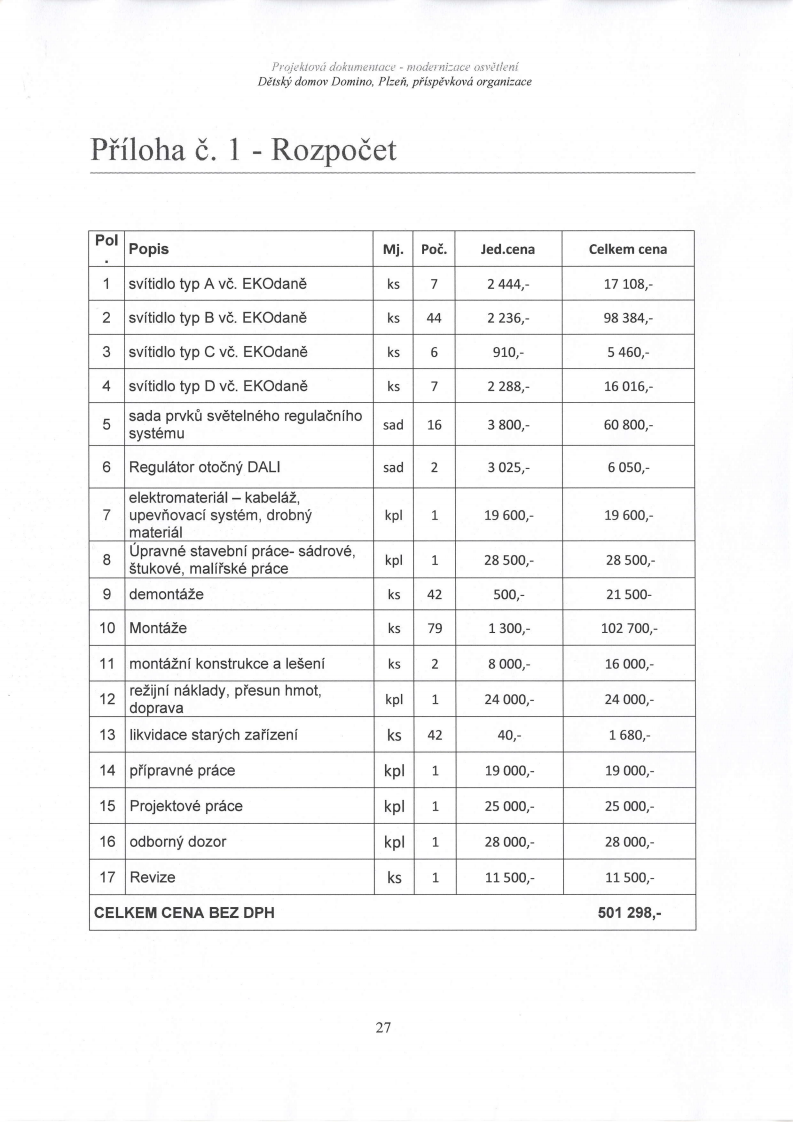 